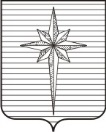 Дума ЗАТО ЗвёздныйРЕШЕНИЕ00.00.2023										           № 000О заслушивании доклада об основных итогах реализации муниципальной программы «Жилищно-коммунальное хозяйство и энергосбережение ЗАТО Звёздный» в 2022 году и планах на 2023 год        Заслушав доклад об основных итогах реализации муниципальной программы «Жилищно-коммунальное хозяйство и энергосбережение ЗАТО Звёздный» в 2022 году и планах на 2023 год, представленный заведующим отделом архитектуры, градостроительства и коммунального хозяйства – главным архитектором администрации ЗАТО Звёздный Никитиным Н.И.,Дума ЗАТО Звёздный РЕШИЛА:1. Информацию принять к сведению.2. Настоящее решение вступает в силу со дня его подписания.Председатель Думы ЗАТО Звёздный				         И.А. Ободова